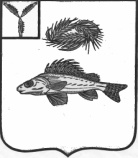 СОВЕТКРАСНЯНСКОГО МУНИЦИПАЛЬНОГО ОБРАЗОВАНИЯЕРШОВСКОГО  РАЙОНА САРАТОВСКОЙ ОБЛАСТИРЕШЕНИЕОт 11 апреля 2016 года						           № 52-89О внесении изменений в решение Совета №36-60 от 21.07.2015.	Руководствуясь  Уставом Чапаевского муниципального образования Ершовского  района Саратовской области, Совет Чапаевского муниципального образования  РЕШИЛ:Внести изменения в решение Совета Чапаевского МО №36-60 от 21.07.2015 года « Об утверждении Порядка увольнения в связи с утратой доверия» следующие изменения:
-  абзац 2  пункта 2  изложить в новой редакции  «непредставления муниципальным служащим сведений о своих доходах ,расходах , об имуществе и обязательствах имущественного характера  своих супруги (супруга) и несовершеннолетних детей в случае, если представление таких сведений обязательно, либо представления заведомо недостоверных или не полных сведений»;
- пункт 8 слова «пяти дней » заменить на слова «трех рабочих дней».Обнародовать настоящее решение и разместить на официальном сайте администрации Чапаевского  муниципального образования в сети «Интернет». Глава Совета Чапаевского МО:                                               Шилин Н.С.